Announcements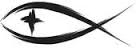 Meetings & EventsSunday, December 17th											Children’s Christmas ProgramSunday, December 17th											Parsonage Open House 3pm-5pmPLEASE LEAVE ATTENDANCE SHEETS	Please remember to fill out the attendance sheet you will find in your bulletin and leave it on the pew when you leave today.  Even if you don’t use the attendance sheet, please leave it on the pew and the elders will collect them after the service.  The blank sheets will be reused.PASTOR HAS RECEIVED A CALL	Pastor Sherry has received a call from St. Peter’s Lutheran Church in Swanville, MN.  He has taken a trip to Minnesota this past week to meet with them in a similar way that he met with us when we extended a call to him.  Please keep the Pastor and his family in your prayers as he considers this divine call to serve another congregation.BIBLE STUDY TIME	We are continuing our Sunday Morning Bible Study at 9:30am looking at Joseph as the foster father of Jesus.  Please join us for this time of fellowship and study.CHILDREN’S CHRISTMAS PROGRAM	The Sunday School children will be leading us in the Christmas program TODAY.  There will be a Birthday Party for Jesus with refreshments following the service in the fellowship hall.PARSONAGE OPEN HOUSE	Pastor & Jessica are holding an Open House at the parsonage TODAY from 3pm – 5pm.  There will be snacks and refreshments as well a chance to gather for some Christmas fellowship.  Please join us.2024 CALENDARS	We have some 2024 calendars for your use in the New Year.  Please help yourself if you would like one.PORTALS OF PRAYER	The new Portals of Prayer devotions for January to March are on the ledge by the door.  Help yourself to the size that best suits you.2024 OFFERING ENVELOPES	You will find your 2024 offering envelopes on the small table in the narthex.  Please pick up you envelopes for the coming new year.DECEMBER BIRTHDAYSEarl LeSarge			December 23rdSERVING THIS MONTH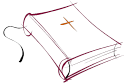 Greeters: Steve & Karen MyersAltar Guild: Earl & Bev LeSargeSERVING TODAY						SERVING NEXT WEEK 12/24/2023Pastor:  Rev. Jacob Sherry				Pastor:  Rev. Jacob SherryElder:  Ted Bromley						Elder:  Jeff McBrideAccomp:  William Bankstahl				Accomp:  William BankstahlAcolyte:  Leah Sherry						Acolyte:  Sarah SherryReader:  Kathy Schoedel					Reader:  PastorATTENDANCE: 12/10/2023WORSHIP: 68							BIBLE STUDY: 9FIRST FRUITS TRACKER WEEK ENDING:  12/10/2023Offering Receipts:		$2,820.00			YTD Budget Receipts:	$132,244.05Weekly Budget Needs:	$2,954.57			YTD Budget Needs:		$147,728.50Services for Advent & Christmas SeasonSun., Dec. 17th		Children’s Program				10:30amWed., Dec. 20th	Advent Worship					7:00pmSun., Dec. 24th		Worship w/Communion		10:30amSun., Dec. 24th		Christmas Eve Candlelight		7:00pm											         with CommunionSun., Dec. 31st		Worship w/Communion		10:30amChristmas Poinsettia PlantsKathy Cyr										In Memory of Ken & Mickie SchimkeLynn Hilliard, Jason, Cathy, Emily,		In Memory of David Hilliard	Jack, Cliff, & JamieEarl & Bev LeSarge							In Memory of Laura (LeSarge) OliverMarvin && Joan Malmgren				In Memory of Loved OnesJoel & Carol Meister						In Memory of Loved OnesBud & Jan Reckow							In Memory of Loved OnesRodney & Jerilyn Schimke				In Honor of Ashlyn, Cosette, Aleah, & WyattPastor & Jessica Sherry						In Memory of Beth Sherry & Sheldon Voigt